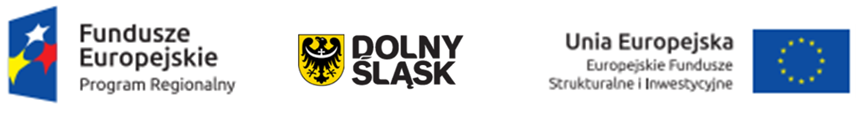 ZAŁĄCZNIK NR 3 do Specyfikacji Istotnych Warunków ZamówieniaNazwa (pieczęć) WykonawcyNazwa Wykonawcy .....................................................................................................................Adres Wykonawcy .......................................................................................................................OŚWIADCZENIEo przynależności do grupy kapitałowej w rozumieniu ustawy z dnia 16 lutego 2007 r. o ochronie konkurencji i konsumentów Przystępując do postępowania o udzielenie zamówienia publicznego w trybie przetargu nieograniczonego pn. Rozbudowa istniejącej linii sortowniczej odpadów o system mechanicznego i biologicznego przetwarzania odpadów (kompostowanie i stabilizacja), polegająca na budowie Zakładu Segregacji i Zagospodarowania Odpadów w Wałbrzychu przy ul. Beethovena” – roboty budowlano montażowe – infrastruktura techniczna i hala do mechanicznej segregacji odpadów, Oznaczenie sprawy 14/I/PN/2017, na podstawie przepisu art. 24 ust. 11 w związku z art. 24 ust.1 pkt. 23 ustawy z dnia 29 stycznia 2004r. Prawo zamówień publicznych (Dz. U. z 2017 r. poz. 1579). Ja ..................................................................................................... niżej podpisany		       (imię i nazwisko, stanowisko/funkcja)oświadczam, że wyżej wskazany Wykonawca:1. należy do grupy kapitałowej* (*) niepotrzebne skreślić   2. nie należy do grupy kapitałowej* (*) niepotrzebne skreślićUWAGA:W przypadku gdy Wykonawca należy do grupy kapitałowej w rozumieniu ustawy z dnia 16 lutego 2007 r. o ochronie konkurencji i konsumentów (Dz.U. z 2017 r. poz. 229, 1089 i 1132), zobowiązany jest złożyć wraz z ofertą listę podmiotów należących do tej samej grupy kapitałowej, o których mowa w art.24 ust.1 pkt. 23 ustawy Prawo zamówień publicznych.Wykonawcy, którzy należąc do tej samej grupy kapitałowej, w rozumieniu ustawy z dnia 16 lutego 2007 r. o ochronie konkurencji i konsumentów (Dz.U. z 2017 r. poz. 229, 1089 i 1132), złożyli odrębne oferty, zobowiązani są wykazać, że istniejące między nimi powiązania nie prowadzą do zakłócenia konkurencji w postępowaniu o udzielenie zamówienia.…….………………...............(pieczątka i CZYTELNY podpis osoby uprawnionej)(*) niepotrzebne skreślić